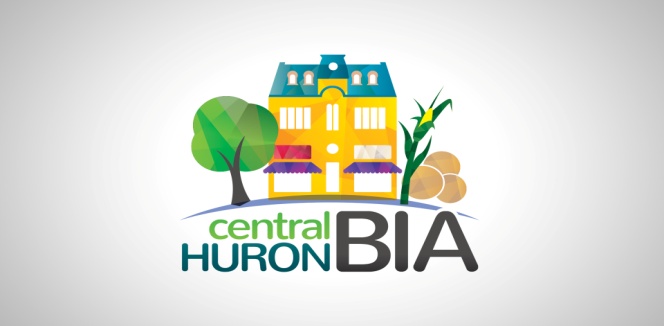 Tuesday, December 10, 2019  AgendaBIA Board of Management Meeting6:15 Fire Hall Meeting RoomPlease RSVP to be sure we have quorum  ***If you cannot attend, please send your report to the Chair before the meeting***1.0  Motion to Pass the November Minutes. 2.0  Changes or Additions to Agenda:  3.0  Alison Lobb:  Strategic Plan4.0  Chair’s Update:   2020 Board members                                     2020 Budget5.0  Treasurer’s Report:4.1  Bank Reconciliation and Trial Balance – See Attached     4.2   Bills to be paid  6.0  Council Report:  Dave Jewitt 7.0  Committee Updates:          7.1   Beautification – Cheryl Hesselwood         7.2   Promotions – Jessica Carnochan 8.0 Upcoming Meeting Dates, Time and Place –      January 14, 2020  6:15 pm Firehall7.0  Motion to Adjourn